PROSPECT HEIGHTS SCHOOL DISTRICT #23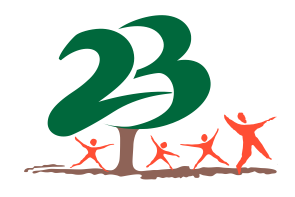 2021-2022 SCHOOL CALENDARMonday, August 16, 2021	Teacher Institute Day - Students NOT in AttendanceTuesday, August 17, 2021	School Improvement Day – Students NOT in AttendanceWednesday, August 18, 2021 	First Day of Classes/FULL DAY of Student Attendance	Monday, August 23, 2021	First Day of Early Childhood Thursday, August 26, 2021	First Day of KindergartenMonday, September 6, 2021	Labor Day - No SchoolThursday, September 16, 2021	Non-Attendance Day - District Office ClosedMonday, October 11, 2021	Non-Attendance Day - District Office ClosedMonday, October 25-Nov. 12	Fall Parent/Teacher Conferences WindowMonday, November 1, 2021	Teacher Institute Day – Students NOT in AttendanceNovember 22-23 , 2021	Non-Attendance Day – District Office OpenWednesday, November 24, 2021	Non-Attendance Day – District Office ClosedNovember 25 - November 26, 2021	Thanksgiving Holiday - No School – District Office ClosedDecember 20 – December 31, 2021	Winter Vacation – District Office OpenMonday, January 3, 2022	Teacher Institute Day – Students NOT in AttendanceMonday, January 17, 2022	Martin Luther King Day - No SchoolMonday, February 7-25	Spring Parent/Teacher Conferences WindowFriday, February 18, 2022	Non-Attendance Day - District Office ClosedMonday, February 21, 2022	Presidents' Day - No School Monday, March 14, 2022	Non-Attendance Day - District Office OpenTuesday, March 15, 2022	Teacher Institute Day - Students NOT in AttendanceMarch 21 – March 25, 2022	Spring Vacation – District Office OpenFriday, April 15, 2022	Non-Attendance Day – District Office ClosedMonday, April 18, 2022	Non-Attendance Day – District Office OpenFriday, May 13, 2022	School Improvement Day – Students NOT in AttendanceFriday, May 27, 2022	Last Day of Early Childhood Classes (Tentative)Monday, May 30, 2022	Memorial Day - No SchoolFriday, June 3, 2022	**Last Day of Classes Grades K-8 – REGULAR DAY of Student Attendance	   (if no emergency days are used)**June 6-June 10, 2022	**Tentative Emergency Days ADOPTED: March 11, 2020 	Revised: April 14, 2021		04/14/2021